简单介绍：基于自主知识产权开发，标签适应全球频段工作设定线极化设计在特定方向具有超高读取率、标签识别灵敏度高防伪性能高，拥有合球唯一识别码（TID码）广泛应用于玻璃制品的资产管理、车辆年检标、车辆检测标识、车辆通行证等产品参数：	车辆前挡玻璃防撕标签LA-97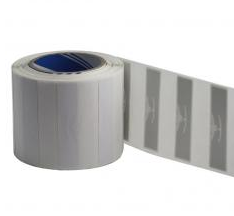 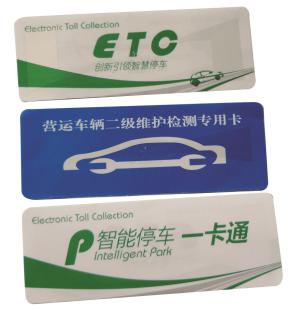 规 格 描 述规 格 描 述产品型号(订购代码)LA-97性  能  指  标性  能  指  标协议EPC CLASS1 Gen 2 / ISO 18000-6C芯片Alien Higgs系列 / IMPINJ  Monza系列/ NXP （根据客户要求）工作频率860—960MHZ存储容量96bit可扩展至512bit尺寸110*40mm(可定制)读取距离≥15m (与读写器性能及工作环境有关)工作模式可读写存储时间＞10年可擦写次数＞100,000次工作温度-20℃~+65℃存储温度-40℃~+100℃材质铜板纸 / PET 薄膜特殊易碎纸 安装方式带背胶应用领域车辆出入管理、高速不停车收费管理